История административно-территориального деления Петрограда - Ленинграда - Санкт-Петербурга(1917-2001)К 1917 г. столица Российской империи не имела законно установленных городских границ (межу); план генерального межевания, межевая книга Петрограда, несмотря на многочисленные попытки, так и не были составлены.1. Внутренние кварталы города, совпадающие с полицейскими частями, определялись планами "урегулирования", последний из которых был утвержден императором Александром II в 1880 г. Эти планы составлялись в интересах соблюдения порядка и благоустройства города, они не являлись официальными документами, бесспорно устанавливающими принадлежность к городу тех или иных территорий. Планы, издаваемые Городской думой в 1895-1917 гг., представляли собой копии плана урегулирования 1880 г. с небольшими изменениями. 2.Территория Петрограда в 1917 г. делилась на полицейские части: Адмиралтейская, Александро-Невская, Васильевская (Василеостровская), Выборгская, Казанская, Коломенская, Литейная, Московская, Нарвская, Петербургская (Петроградская), Рождественная и Спасская. К ним примыкали 7 пригородных участков: Александровский, Лесной (Лесновский), Новодеревенский, Охтенский (Охтинский), Палюстровский (Полюстровский), Петергофский, Шлиссельбургский. При этом территории двух участков (Новодеревенского и Охтинского) частично входили в состав городских территорий, а частично числились пригородными. Пригородные участки по административным вопросам подчинялись Петроградскому градоначальству, а по хозяйственным - уездным властям (земствам); Охтинский пригородный участок имел собственное упрощенное городское управление. 3.После Февральской революции и ликвидации полиции вместо частей и участков образовались административные районы. 24 марта 1917 г. Городская дума одобрила "Временное положение о районных думах Петрограда", где, в частности, говорилось: "Территория г. Петрограда в пределах петроградского градоначальства делится на районы, соответствующие нынешним частям города". Были созданы следующие районы: Адмиралтейский, Александро-Невский, Васильевский (Василеостровский), Выборгский, Казанский, Коломенский, Лесной (Лесновско-Удельнинский), Литейный, Московский, Нарвский, Невский, Новодеревенский, Охтенский (Охтинский), Петроградский, Петергофский, Полюстровский, Пороховской, Рождественский, Спасский. 4.Постановлением Временного правительства от 15 июля 1917 г. все пригородные участки и входящие в их состав населенные пункты должны были быть присоединены к Петрограду, однако 5 августа 1917 г. правительство признало новые границы города "временными" и обязало министра внутренних дел решить этот вопрос совместно с уездными властями. 5. Уже при Советской власти постановление от 15 июля было фактически подтверждено Комиссариатом юстиции Союза коммун Северной области, опубликовавшим это решение Временного правительства в своем официальном сборнике.6. Тем не менее, реальное присоединение некоторых пригородных населенных пунктов растянулось почти на десять лет и закончилось в 1930 г.7.Другим постановлением от 5 августа 1917 г. Временное правительство распорядилось присоединить к Петрограду Крестовский остров и дер. Ново-Крестовскую Стародеревенской волости Петроградского уезда.8.Помимо административных районов в Петрограде, начиная с 27 февраля 1917 г., стали создаваться "советские" районы (на базе "партийных") во главе с районными Советами рабочих и солдатских депутатов. Их территория в основном совпадала с административными районами, но не всегда. В феврале-декабре 1917 г. существовали следующие советские районы: Адмиралтейский (выделился в сентябре 1917 г. из состава 2-го Городского района), Василеостровский, 1-й Городской (объединял Литейную, Рождественскую, Александро-Невскую и Московскую части), 2-й Городской (объединял Адмиралтейскую, Казанскую, Спасскую и Коломенскую части), Казанский (существовал в апреле-октябре 1917 г., влился во 2-й Городской район), Коломенский (существовал в марте-ноябре 1917 г., влился во 2-й Городской район), Литейный (существовал в мае-июне 1917 г., влился в 1-й Городской район), Нарвский, Невский (образован на территории Шлиссельбургского участка), Новодеревенский (выделился в декабре 1917 г. из состава Выборгского района), Обуховский (образован на территории Александровского участка), Охтинский, Петергофский, Петроградский, Пороховской, Рождественский, Спасский. 9.В феврале 1918 г. Невский и Обуховский районы были объединены в Невско-Обуховский район.10. В городе остались 14 районов: Адмиралтейский, Василеостровский, Выборгский, 1 -й Городской, 2-й Городской, Нарвский, Невско-Обуховский (Невский), Новодеревенский, Охтинский, Петергофский, Петроградский, Пороховской, Рождественский и Спасский. В октябре 1918 г. Адмиралтейский район влился в состав 2-го Городского.Большая часть находившейся вблизи города Московской волости Петроградского уезда (деревни Автово, Волынкино, Емельяновка, Тентелева, село Смоленское, Вологодско-Ямская слобода) в марте-мае 1919 г. были включены в черту Петергофского и 1 -го Городского районов Петрограда; официально присоединение было утверждено 23 октября 1923 г.11. В 1926 г. Вологодско-Ямская слобода перешла в состав Урицкой волости Ленинградского уезда.12.'По постановлению постоянной комиссии при Комиссариате внутренних дел Союза Коммун Северной области по рассмотрению и разрешению ходатайств колоний, посёлков, волостей и других местных единиц о присоединении их к Петрограду или Петроградскому уезду от 23 апреля 1919 г. селения Рылеево Рылеевской волости и Волково Московской волости Петроградского уезда вошли в состав 1-го Городского района Петрограда.13.По постановлению исполкома Петроградского Совета от 24 июня 1919 г. была произведена реорганизация районов города: Охтинский и Рождественский были объединены в Смольнинский район, Нарвский и Петергофский - в Нарвско-Петергофский; часть Нарвского района выделена в самостоятельный Московско-Заставский (Московский) район; Спасский район был присоединён к 1-му Городскому району, Новодеревенский - к Петроградскому.14.В 1919 г. Невский район стал называться районом имени тов. Володарского; окончательно он был переименован в Володарский район в 1920 г.15.Согласно постановлению Петрогубисполкома от 12 июля 1922 г. были ликвидированы 6 районов и вновь образованы два района. Были ликвидированы районы: Пороховской (его территория была присоединена к Выборгскому району), Смольнинский (большая часть его была присоединена к Володарскому), 1-й и 2-й Городские районы, Московско-Заставский и Нарвско-Петергофский. Образованы: Центральный городской район, в его состав вошли 2-й Городской, части Смольнинского и 1 -го Городского районов, и Московско-Нарвский район, объединивший Московско-Заставский, Нарвско-Петергофский и часть 1-го Городского районов.16.Осенью 1922 г. завершила работу Междуведомственная комиссия при организационном отделе Петрогубисполкома, которая с 1920 г. занималась определением внешней границы Петрограда. Результаты её работы были утверждены Малым президиумом Петрогубисполкома 18 августа и 22 сентября 1922 г., описание границ были опубликованы в "Вестнике Петросовета" 27 сентября 1922 г. и 4 апреля 1923 г., при этом граница оказалась несколько сжатой по сравнению с 1917 г.17.Решением Малого президиума Петрогубисполкома от 22 сентября 1922 г. деревни Клочки и Киновей Ленинской волости Петроградского уезда отошли к Володарскому району. 18.Жители ряда населенных пунктов, вошедших в черту Петрограда по новой границе города, выступили против включения их в состав Петрограда и возбудили соответствующие ходатайства перед губисполкомом и ВЦИК. Согласно постановлению президиума Петрогубисполкома от 18 января 1924 г. колония Новоалександровская была передана из Володарского района Петрограда в состав Октябрьской волости. 19. По постановлению президиума Ленгубисполкома от 25 апреля 1924 г. деревни Коломяги, Мартыновка, Алексеевское (Мартыно-Алексеевское) из Петроградского района были переданы в Парголовскую волость.20. Деревня Мурзинка, фактически с 1917 г. входившая в состав Володарского района, была отнесена к Октябрьской волости по решению Губернского землеустроительного совещания от 16 января 1925 г.21. Несмотря на постановление Президиума Ленгубисполкома от 11 апреля 1925 г. о присоединении деревни к Володарскому району,22. она оставалась в ведении волостных властей до 1930 г. Селения Муравьевка и Пороховые, в 1922 г. отошедшие в Выборгский район, остались в составе Ленинской волости по постановлению Президиума ВЦИК от 21 июля 1924 г.23.Постановлением II Всесоюзного съезда Советов от 26 января 1924 г. город Петроград был переименован в Ленинград. 24.Согласно постановлениям Президиума ВЦИК от 11 января и 12 июля 1926 г. к Выборгскому району Ленинграда были присоединены селения Пороховые, Полюстрово и Муравьевка Ленинской волости Ленинградского уезда. 25.Согласно постановлению президиума Ленсовета от 17 мая 1930 г., утвержденному Президиумом ВЦИК 10 октября 1930 г., в Ленинграде было проведено разукрупнение районов: Московско-Нарвский район был разделен на Московский и Нарвский , Центральный городской -на Городской и Смольнинский районы. 26.Постановлением президиума Ленсовета от 27 сентября 1930 г. Городской район был переименован в Октябрьский. 27.По постановлению Президиума ВЦИК от 30 октября 1930 г. в черту Ленинграда были включены населенные пункты Пригородного района: Гражданка, Коломяги, Мурзинка, Озерки, Пискаревка, Пороховые, Ржевка, Шувалово, Вологодско-Ямская слобода.28.'Согласно обращению ЦК ВКП(б) и СНК СССР от 3 декабря 1931 г. "О жилищнокоммунальном хозяйстве Ленинграда" Ленинград (с Кронштадтом) был выделен из Ленинградской области в самостоятельный административно-хозяйственный центр (город республиканского подчинения), Ленсовету был подчинен Пригородный район Ленинградской области.29..Постановлением президиума Ленсовета от 27 декабря 1933 г. Смольнинский район был разделен на два новых района: Смольнинский и Центральный.31.1По постановлению Президиума ЦИК СССР от 15 декабря 1934 г. Нарвский район был переименован в Кировский.31..Согласно постановлению президиума Ленсовета от 9 апреля 1936 г. вместо 9 было образовано 15 районов.32. Из Василеостровского района был выделен Свердловский, из Выборгского района - Красногвардейский, из Петроградского района - Приморский, из Кировского района - Ленинский. Из Центрального района и части Смольнинского района были образованы три новых района - Дзержинский, Куйбышевский и Фрунзенский. Границы Володарского и Смольнинского районов были изменены.По постановлению президиумов Ленсовета и Леноблисполкома от 19 августа 1936 г. "О ликвидации Ленинградского Пригородного района" города Колпино, Детское Село и Петергоф (с частью поселка Стрельна) были подчинены Ленинградскому Совету, но в территорию города не входили.33. Это постановление было утверждено Президиумом ВЦИК 1 октября 1936 г., а 5 июня 1938 г. Президиум ВЦИК согласился с организацией районных советов в городах Колпино, Детское Село и Петергоф с непосредственным подчинением их Ленсовету.34.В 1936-1946 гг. в черту Ленинграда входили 15 районов: Василеостровский, Володарский, Выборгский, Дзержинский, Кировский, Красногвардейский, Куйбышевский, Ленинский, Московский, Октябрьский, Петроградский, Приморский, Свердловский, Смольнинский и Фрунзенский. Ленинградскому городскому Совету подчинялись города Детское Село (Пушкин), Колпино, Кронштадт и Петергоф (Петродворец), которые не входили в черту Ленинграда. 35.Согласно постановлению Президиума ВЦИК от 9 февраля 1937 г. город Детское Село был переименован в Пушкин. 36.Постановлением Президиума ЦИК от 26 июля 1937 г. было принято предложение Ленсовета об организации районного Совета в городе Кронштадте. 37.1940 г. из состава Слуцкого района Ленинградской области в Московский район Ленинграда были включены рабочий поселок Авиагородок и населенный пункт Ленмясокомбината им. Кирова.38.'1941 г. по 24 января 1944 г. были оккупированы немецко-фашистскими войсками.39..Указом Президиума Верховного Совета РСФСР от 27 января 1944 г. город Петергоф был переименован в Петродворец.40.Согласно постановлению Совета Министров СССР от 30 июня 1946 г. Красногвардейский район Ленинграда был переименован в Калининский район. 41.По Указу Президиума Верховного Совета РСФСР от 21 августа 1946 г. был организован Курортный район Ленинграда с центром в городе Териоки. В состав района вошли: город областного подчинения Териоки, курортные поселки Куоккала, Келломяки (Келломякки), Тюресевя, населенные пункты Метсякюля, Ваммельсуу, Ванхасаха, Анттала (Аттола), Лаутаранта, которые ранее относились к Райволовскому району Ленинградской области. 42. Город Сестрорецк Ленинградской области с населенными пунктами Разлив, Тарховка, Александровская был подчинен непосредственно Ленгорисполкому43., дачные посёлки Куоккала, Келломяки и населённый пункт Тюресеви были отнесены к категории курортных посёлков. Территория Курортного района и Сестрорецка в городскую черту Ленинграда не входила.По Указу Президиума Верховного Совета РСФСР от 22 октября 1946 г. и решению Ленгорисполкома от 4 ноября 1946 г. Сестрорецкий горсовет был реорганизован, а Териокский горсовет преобразован в Курортный райсовет.44.В 1946-1959 гг. в городскую черту Ленинграда входили 15 районов: Василеостровский, Володарский, Выборгский, Дзержинский, Кировский, Красногвардейский, Куйбышевский, Ленинский, Московский, Октябрьский, Петроградский, Приморский, Свердловский, Смольнинский и Фрунзенский. Ленинградскому городскому Совету подчинялись города Колпино, Кронштадт, Павловск (с 1953 г.), Петродворец, Пушкин и Курортный район, которые не входили в черту Ленинграда. 45.Согласно постановлению Совета Министров СССР от 26 июня 1948 г. хозяйственное и культурно-бытовое обслуживание военно-морской базы Порккала-Удд (Финляндия) было возложено на Ленгорисполком. 46.Указом Президиума Верховного Совета РСФСР от 1 октября 1948 г.47. ряду населенным пунктам Курортного района были присвоены русские наименования: город Зеленогорск (бывший Териоки, Ривиера, Оллинпя, Кескикюля, Рялляля), пос. Репино (бывший Куоккала, Тулокас, Канерва, Усикюля, Картано, Ахванайнен, Лутахянтя), пос. Комарово (бывший Келломяки), пос. Ушково (бывший Тюресевя, Тойвола, Леппяненя, Тервасмяки,Орпола, Кякесенпя, Халонен), пос. Дюны (бывший Раяйоки, Хувила), пос. Солнечное (бывший Оллила, Куоккала, Курнойнен), пос. Серово (бывший Ваммелсуу, Ванхасаха, Анттала, Коннунниттю, Ахокас, Коскела, Куоппала, Макила, Харьюла, Ниемеля, мыза Ваммелсун), пос. Молодежное (бывший Мятсякюля, Мериля, Унимяки), пос. Смолячково (бывший Лаутаранта, Туллиниеми, Мятсякюля, Мякеля, Рихкова, Ховинмяки, Утунмяки, Сивинмяки, Суолконмяки, Марттиланмяки), пос. Молодцово (бывший Пухтула, Телли), пос. Щурово (бывший Метсянвартия).Согласно постановлению Совета Министров СССР, опубликованному 23 октября 1948г., Приморский район Ленинграда был переименован в Ждановский.48..Указом Президиума Верховного Совета РСФСР от 25 ноября 1948 г. Володарский район Ленинграда был переименован в Невский район.49.Согласно постановлению Совета Министров СССР от 13 февраля 1950 г. и решению Ленгорисполкома от 20 марта 1950 г. Кронштадтский районный Совет был ликвидирован, и город перешел в ведение Управления гражданской администрации при коменданте крепости Кронштадт; райсовет был восстановлен Указом Президиума Верховного Совета РСФСР от 6 июня 1958 г.50..Указом Президиума Верховного Совета РСФСР от 21 марта 1950 г. рабочий поселок Лахтинский с населенным пунктом Конная Лахта и рабочий поселок Лисий Нос с населенными пунктами Горская, Дубки, Каупилово, Поляны, Раздельная были выделены из состава Парголовского района Ленинградской области и подчинены Сестрорецкому райсовету Ленинграда.51.Указом Президиума Верховного Совета РСФСР от 12 июня 1950 г.52. в административное обслуживание райсоветов Ленинграда были переданы: рабочий поселок Рыбацкое Павловского района Ленинградской области - Невскому райсовету; Среднерогатинский и Пулковский сельсоветы Павловского района Ленинградской области -Московскому райсовету, причем сельсоветы были реорганизованы в поселковые советы (на правах сельсоветов); город Урицк и рабочий поселок Лигово (с включением в его черту населенного пункта Старо-Паново) Красносельского района Ленинградской области -Кировскому райсовету Ленинграда; рабочий поселок Володарский и Стрельнинский сельсовет Красносельского района Ленинградской области - Петродворцовому району Ленинграда, причем населенный пункт Стрельна был отнесен к категории рабочих поселков, в его черту включен поселок им. Ленина.Указом Президиума Верховного Совета РСФСР от 28 января 1952 г. Выборгский район Ленинграда был переименован в Сталинский район. 53.Указом Президиума Верховного Совета РСФСР от 24 июля 1952 г. рабочие поселки Понтонный, Усть-Ижора Павловского района Ленинградской области были переданы в подчинение Колпинского райсовета Ленинграда. 54.По Указу Президиума Верховного Совета РСФСР от 25 июля 1953 г. "Об упразднении Павловского района Ленинградской области" Кузьминский, Московско-Славянский, Тярлевский сельсоветы Павловского района были переданы в подчинение Пушкинскому райсовету Ленинграда, рабочий поселок Петро-славянка - Колпинскому райсовету Ленинграда, город Павловск - исполкому Ленгорсовета. 55.Указом Президиума Верховного Совета РСФСР от 3 апреля 1954 г. при ликвидации Парголовского района Ленинградской области были переданы: рабочие поселки Левашово и Парголово - в Сталинский район Ленинграда, рабочий поселок Песочный с населенными пунктами Дибуны и Белоостров - в Сестрорецкий район Ленинграда.56..По Указу Президиума Верховного Совета РСФСР от 8 апреля 1954 г. населенные пункты Гамболово, Гукколово, Коврово, Онтолово, Кондакопшино, Пендово Гатчинского района Ленинградской области были переданы в Пушкинский район Ленинграда, дер. Грачевка Тосненского района - в административное подчинение Павловскому горсовету. 57.Указом Президиума Верховного Совета РСФСР от 23 сентября 1954 г. населенные пункты Новоселки и Александровка Всеволожского района Ленинградской области были переданы в Сталинский район Ленинграда.58..Указом Президиума Верховного Совета РСФСР от 8 декабря 1955 г. населенные пункты Веселый Поселок, Сосновка, Уткина Заводь, Пороховые и поселок завода им. Сталина Всеволожского района Ленинградской области были включены в состав Невского и Калининского районов Ленинграда. 59.По решению Ленгорисполкома от 24 декабря 1956 г. в черту города Сестрорецка были включены населенные пункты Разлив, Тарховка и Александровская. 60.По решению Ленгорисполкома от 29 декабря 1956 г. был упразднен Пулковский поселковый совет, его территория передана в подчинение Московскому райсовету Ленинграда.61.Указом Президиума Верховного Совета РСФСР от 23 декабря 1957 г. Сталинский район Ленинграда переименован в Выборгский район. 62.Указом Президиума Верховного Совета РСФСР от 29 мая 1958 г. пос. Пулково и территория Среднерогатского поселкового совета, бывшие в административном подчинении Московского райсовета, были включены в городскую черту Ленинграда. 63.По решению Ленгорисполкома от 21 июня 1958 г. был образован рабочий поселок Шушары с подчинением его Пушкинскому райсовету, а Московско-Славянский сельсовет был ликвидирован. 64.По решению Ленгорисполкома от 23 февраля 1959 г. Репинский и Комаровский поселковые советы Курортного района были объединены в Репинский поселковый совет. 65.Указом Президиума Верховного Совета РСФСР от 26 марта 1959 г. город Павловск из пригородной зоны Ленинграда был передан в подчинение Пушкинскому райсовету. 66.По решению Ленгорисполкома от 2 апреля 1959 г. были образованы рабочие поселки Александровская и Тярлево с подчинением Пушкинскому райсовету,67. в связи с этим Кузьминский и Тярлевский сельсоветы были ликвидированы.Указом Президиума Верховного Совета РСФСР от 12 мая 1959 г. был ликвидирован Курортный район Ленинграда. На его территории был образован Сестрорецкий район (с центром в городе Сестрорецке), которые не вошел в городскую черту Ленинграда. Город Зеленогорск подчинен Сестрорецкому райсовету.68..Указом Президиума Верховного Совета РСФСР от 15 июня 1960 г. в черту Ленинграда были включены следующие населенные пункты Всеволожского района Ленинградской области: Жерновка, Малиновка, Яблоновка, дача Безобразова, дача Долгорукова, пос. Жерновского участка совхоза "Выборгский", присоединенные к Калининскому району Ленинграда, Нева, Русановка, присоединенные к Невскому району Ленинграда. 69.По решению Ленгорисполкома от 4 августа 1960 г. населенные пункты Ушково, Серово, Смолячково, Молодежное были переданы в административное подчинение городу Зеленогорску, Ушковский поселковый совет был упразднен. 70.Указом Президиума Верховного Совета РСФСР от 1 июня 1961 г. был упразднен Свердловский район Ленинграда, его территория была присоединена к Василеостровскому району.71..Указом Президиума Верховного Совета РСФСР от 16 января 1963 г. была расширена городская черта Ленинграда. Населенные пункты Ручьи, Рыбацкая и Новая Всеволожского района Ленинградской области - отошли к Выборгскому району Ленинграда. Из пригородной зоны в черту города вошли: город Урицк, рабочие поселки Лигово, Володарский, пос. Сосновая Поляна, населенные пункты Ивановка, Дачное - отошли к Кировскому району Ленинграда; рабочий поселок Рыбацкое, населенные пункты Обухово, Усть-Славянка - к Невскому району, часть рабочего поселка Парголово - к Выборгскому району.72..По решению Ленгорисполкома от 17 января 1963 г. в черту города Ленинграда были включены рабочий поселок Лахтинский и населенный пункт Ольгино Сестрорецкого района.73.По решению Ленгорисполкома от 28 октября 1964 г. были преобразованы в рабочие поселки населенные пункты Белоостров Сестрорецкого района, Металлострой и Саперный Колпинского района; пос. Солнечный Сестрорецкого района получил статус курортного поселка.74.По решению Ленгорисполкома от 30 ноября 1970 г. рабочий поселок Стрельна был включен в городскую черту Ленинграда.75.По решению Ленгорисполкома от 9 апреля 1973 г. рабочие поселки Лисий Нос, Белостров, курортный поселок Солнечное, пос. Горская переданы в административное подчинение Сестрорецкому райсовету, курортные поселки Репино и Комарово -Зеленогорскому горсовету Сестрорецкого района, рабочий поселок Петро-Славянка - Усть-Ижорскому поселковому совету Колпинского района. Лисьеносовский, Репинский и Петрославянский поселковые советы были ликвидированы.76.Указом Президиума Верховного Совета РСФСР от 13 апреля 1973 г. в Ленинграде были образованы два новых района: Красногвардейский, в состав которого вошла часть Калининского района, и Красносельский, в состав которого включены часть территории Кировского района Ленинграда (микрорайоны Урицк, Сосновая Поляна, Старо-Паново, пос. Володарский) и территории Ленинградской области: город Красное Село, рабочие поселки Горелово, Можайский, подчиненные Красносельскому горсовету, пос. Торики -Ломоносовского района.77.Указом Президиума Верховного Совета РСФСР от 1 марта 1978 г. пос. Хвойное Гатчинского района Ленинградской области был передан в административное подчинение Красносельскому райсовету Ленинграда.78.Указом Президиума Верховного Совета РСФСР от 18 апреля 1978 г. город Ломоносов, оставаясь центром Ломоносовского района Ленинграда, был передан в административное подчинение Петродворцовому району Ленинграда.79.Таким образом, с апреля 1974 г. до 1989 г. в городскую черту Ленинграда входили 16 районов: Василеостровский, Выборгский, Дзержинский, Ждановский, Калининский, Кировский, Красногвардейский, Куйбышевский, Ленинский, Московский, Невский, Октябрьский, Петроградский, Красносельский, Смольнинский и Фрунзенский. Ленинградскому городскому Совету подчинялись города Колпино, Кронштадт, Петродворец, Пушкин и Сестрорецк, являвшиеся центрами соответствующих районов, территория которых не входила в черту Ленинграда. Районным Советам Ленинграда подчинялись: три города - Зеленогорск Сестрорецкого района, Ломоносов Петродворцового района (с 1978 г.), Павловск Пушкинского района, а также 17 поселков городского типа - Левашово и Парголово Выборгского района, Металлострой, Петро-Славянка, Понтонный, Саперный и Усть-Ижора Колпинского района, Александровская, Тярлево и Шушары Пушкинского района, Белоостров, Комарово, Лисий Нос, Песочный, Репино, Солнечное и Ушково Сестрорецкого района.80.По решению Ленгорисполкома от 20 февраля 1989 г. Ждановский район Ленинграда был переименован в Приморский район. 81.Указом Президиума Верховного Совета РСФСР от 31 октября 1989 г. города Зеленогорск, Ломоносов, Павловск были отнесены к категории городов областного подчинения и переданы в административное подчинение Ленгорсовету. 82.По Указу Президиума Верховного Совета РСФСР от 6 сентября 1991 г. городу Ленинграду было возвращено его историческое название - Санкт-Петербург. 83.По распоряжению Мэра Санкт-Петербурга от 11 марта 1994 г. Дзержинский, Куйбышевский и Смольнинский районы были объединены в Центральный район, Ленинский и Октябрьский в Адмиралтейский район, на основе Сестрорецкого района был образован Курортный район, в состав которого вошел город Зеленогорск. 84.25 декабря 1996 г. Законодательное собрание Санкт-Петербурга приняло закон "Об административно-территориальном устройстве Санкт-Петербурга",85. который определил границу города и Ленинградской области. Согласно этому закону территориальными единицами (структурными единицами административно-территориального деления) города должны были стать 22 района: Адмиралтейский, Василеостровский, Выборгский, Зеленогорский (в границах города Зеленогорска по состоянию на 01.01.94, за исключением территорий бывших поселков городского типа Репино и Комарово, являющимися частью территории Сестрорецкого района), Калининский, Кировский, Колпинский, Красногвардейский, Красносельский, Кронштадтский, Ломоносовский, Московский, Невский, Павловский, Петроградский, Петродворцовый, Приморский, Пушкинский, Сестрорецкий, Усть-Ижорский (в границах территорий, подчиненных Усть-Ижорской и Понтонной администрациям по состоянию на 01.12.96), Фрунзенский и Центральный. Так как этот закон противоречил принципам разделения исполнительной и административной власти и федеральным законам о местном самоуправлении, 18 июня 1997 г. Законодательное Собрание Санкт-Петербурга вновь обратилось к его рассмотрению, и 23 июня 1997 г. губернатор подписал новый вариант закона "О территориальном устройстве Санкт-Петербурга".86..По закону Санкт-Петербурга от 3 июля 1998 г. ряду муниципальных образований были присвоены наименования: № 10 - Морской округ, № 17 - "Шувалово-Озерки", № 23 - "Северный округ", № 44 - "Московская застава", № 46 - "Новоизмайловское", № 48 - "Звездное", № 69 -"Юнтолово", № 73 - "Купчино", № 77 - "Дворцовый округ".87.По закону Санкт-Петербурга от 22 июля 1998 г. в границы муниципального округа № 43 включен поселок Хвойный.88..По закону Санкт-Петербурга от 10 марта 1999 г. вместо муниципального округа № 43 в число территориальных единиц включен город Красное Село.90.Приморский, Пушкинский, Фрунзенский и Центральный. 91. Границы административных районов были уточнены распоряжением губернатора Санкт-Петербурга от 21 июня 1999 г.92.административные границы города и иных сложившихся частей". 93.По закону Санкт-Петербурга от 2 июня 2000 г. ряду муниципальных образований города были присвоены наименования: № 3 - "Адмиралтейский округ", № 16 - "Парнас", № 28 -"Автово", № 29 - "Нарвский округ", № 32 - "Полюстрово", № 36 - "Ржевка", № 52 - "Рыбацкое", № 55 - "Веселый поселок", № 62 - "Петровский", № 67 - "Комендантский аэродром".94..Путеводитель ЦГА СПбПоиск по путеводителюСодержаниеСписок неаннотируемых фондовПриложенияИстория административно-территориального деления Петрограда - Ленинграда - Санкт-петербурга (1917-2001)АРХИВЫ САНКТ-ПЕТЕРБУРГА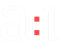 Пользовательское соглашениеТехническая поддержкаКарта порталаКонтактыАрхивный комитет Санкт-Петербурга Copyright1.Государственный архив Российской Федерации (ГАРФ). Ф. Р-5677. Оп. 7. Ед.хр. 89. Л.76.2.Там же. Л. 78.3.Ежемесячник Статистического отделения Петроградской городской управы. Краткие своды статистических данных за 1915 г. Пг. 1916. С. 1. Весь Петроград на 1917 год. С. 247-251, 261.4.ЦГА СПб. Ф. 8816. Оп. 1. Ед.хр. 97. Л. 1. Ведомости общественного градоначальства. 1917. 7 апреля. № 23. С. 1; 17 сентября. № 71. С. 2-3.5.Собрание узаконений. 1917. № 196. Ст. 1174 . № 219. Ст. 1472.6.Сборник декретов и постановлений по Союзу коммун Северной области. Приложения. Пг. 1919. С. 96-97.7.Присоединение к городу означало изменение статуса населения, его налогообложения, прав собственности, что не устраивало жителей отдельных деревень и поселков (занимавшихся сельским хозяйством), которые обращались с жалобами во ВЦИК. Этим объясняется, что в 1920-е гг. ряд населенных пунктов вблизи Петрограда перешли в уездное подчинение.8.СУ. 1917. № 219. Ст. 1471.9.См.: Районные Советы Петрограда в 1917 г. Т. 1. М.-Л. 1964. С. 20, 71, 123, 179, 284, 317, 319, 358. Т. 2. М.-Л. 1965. С. 5, 59, 62, 81, 87, 91. Т. 3. М.-Л. 1966. С. 6, 179, 199, 209.10.Районные Советы...Т. 2. С. 59, 81.11.ГАРФ. Ф. Р-393. Оп. 11. Ед.хр. 324. Л. 13. ЦГА СПб. Ф. Р-1001. Оп. 3. Ед.хр. 1443. Л. 49-50.12.ЦГА СПб. Ф. Р-1000. Оп. 10. Ед.хр. 269. Л. 58.13.ЦГА СПб. Ф. Р-7852. Оп. 1. Ед.хр. 3. Л.5а. Ф. Р-142. Оп. 1. Ед.хр. 56. Л. 14.14.Известия Петроградского Совета.25 июня 1919. ЦГА СПб. Ф. Р-1000. Оп. 3. Ед.хр. 142. Л. 21.15.ЦГА СПб. Ф. Р-2. Оп. 1. Ед.хр. 37. Л. 4, 10, 15.16.ЦГА СПб. Ф. Р-1000. Оп. 6. Ед.хр. 22. Л. 25 об. Петроградская правда. 21 июля 1922.17.ГАРФ. Ф. Р-5677. Оп. 7. Ед.хр. 89. Л. 80об.18.ЦГА СПб. Ф. Р-1000. Оп. 6. Ед.хр. 67. Л. 188.19.Там же. Оп. 8. Ед.хр. 106. Л. 30.20.Там же. Л. 135об.21.ЦГА СПб. Ф. Р-1000. Оп. 52. Ед.хр. 41. Л. 74, 77, 84. ГАРФ. Ф. Р-1235. Оп. 70. Ед.хр. 57. Л. 120а.22.ЦГА СПб. Ф. Р-1000. Оп. 52. Ед.хр. 41. Л. 74, 77, 84.23.ГАРФ. Ф. Р-5677. Оп. 7. Ед.хр. 89. Л. 17. ЦГА СПб. Ф. Р-1000. Оп. 52. Ед.хр. 41. Л. 6.24.Собрание узаконений и распоряжений рабочего и крестьянского правительства (СУ). 1924. № 29-30. Ст. 268.25.ГАРФ. Ф. Р-393. Оп. 7. Ед.хр. 89. Л. 34, 79. СУ. 1926. № 42. Ст. 324.26.ЦГА СПб. Ф. Р-7179. Оп. 1. Ед.хр. 110. Л. 11.27.ЦГА СПб. Ф. Р-1000. Оп. 66. Ед.хр. 41. Л.4.28.СУ. 1930. № 60. Ст. 782.29.Собрание законов и распоряжений правительства (СЗ) СССР. 1931. № 70. Ст. 468.30.ЦГА СПб. Ф. Р-1000. Оп. 69. Ед.хр. 64. Л.2. Ед.хр. 123. Л. 344.31.СЗ СССР. 1935. № 4. Ст. 32.32.ЦГА СПб. Ф. Р-7384. Оп. 18. Ед.хр. 155. Л. 147-149.33.Постановления и распоряжения Ленсовета рабочих, крестьянских и красноармейских депутатов и его отделов. 1936. № 40. С. 1.34.СУ. 1936. № 22. С. 149; 1938. № 13. Ст. 220.35.СССР. Административно-территориальный справочник деления союзных республик. М. 1940. С. 78-79. РСФСР. Административно-территориальное деление. М. 1945. С. 205.36.СЗ СССР. 1937. № 14. Ст. 4.37.СУ. 1937. № 10. Ст. 100.38.Ведомости Верховного Совета СССР (ВВС СССР). 1938. № 17. С. 4 Бюллетень Ленинградского областного Совета депутатов трудящихся. 1940. № 36. С. 2.39.Освобождение городов: Справочник по освобождению городов в период Великой Отечественной войны. М. 1985. С. 186, 197.40.ВВС СССР. 1944. № 11.С. 8.41.Бюллетень исполнительного комитета Ленинградского городского Совета депутатов трудящихся (БИК ЛГС). 1946. № 15-16. С. 11.42.БИК ЛГС. 1946. № 21-22. С. 1.43.Там же.44.Там же.45.РСФСР. Административно-территориальное деление. М. 1950. С. 199. СССР. Административно-территориальное деление. М. 1954. С. 84. М. 1958. С. 112.46.ЦГА СПб. Ф. Р-7384. Оп. 36. Ед.хр. 240. Л. 110-111.47.БИК ЛГС. 1948. № 19. С. 6.48.Там же. № 21. С. 1.49.ВВС СССР. № 48. 26 декабря 1948. С. 4.50.ЦГА СПб. Ф. Р-7384. Оп. 36. Ед.хр. 299. Л. 36,89. ВВС РСФСР. 1958. № 7. Ст. 382.51.ЦГА СПб. Ф. Р-7179. Оп. 33. Ед.хр. 1016. Л. 46. Ф. Р-7384. Оп. 29. Ед.хр. 507.52.Там же. Ф. Р-7179. Оп. 33. Ед.хр. 1085. Л. 22. Ед.хр. 1028 Л. 7. Оп. 44. Ед.хр. 149. Л. 200.53.ВВС СССР. 1952. № 4. С. 4.54.ЦГА СПб. Ф. Р-7179. Оп. 44. Ед.хр. 149. Л. 51.55.ВВС СССР. 1953. № 8. С. 4.56.Там же. 1954. № 8. С. 304.57.ЦГА СПб. Ф. Р-7179. Оп. 53а. Ед.хр. 753. Л. 124, 125.58.Там же. Ед.хр. 193. Л. 130.59.Там же. Ед.хр. 361. Л. 139.60.БИК ЛГС. 1957. № 2. С. 9.61.Там же.62.Ведомости Верховного Совета РСФСР (ВВС РСФСР). 1958. № 1. С. 11.63.ВВС РСФСР. 1958. № 6. Ст. 321.64.БИК ЛГС. 1958. № 15. С. 16.65.Там же. 1959. № 7. С. 19.66.ВВС РСФСР. 1959. № 12. Ст. 225.67.Там же. 1959. № 32. Ст. 627.68.Там же. 1959. № 18. Ст. 313.69.Там же. 1960. № 22. Ст. 322.70.БИК ЛГС. 1960. № 18. С. 13-14.71.ВВС РСФСР. 1961. № 22. Ст. 334.72.Там же. 1963. № 3. Ст. 8.73.БИК ЛГС. 1963. № 2. С. 1-2.74.Там же. 1964. № 22. С. 5-7.75.ВВС РСФСР. 1971. № 5. С. 74.76.БИК ЛГС. 1973. № 9.77.ВВС РСФСР. 1973. № 16. Ст. 354.78.Там же. 1978. № 10. Ст. 253.79.Там же. 1978. № 17. Ст. 461.80.РСФСР. Административно-территориальное деление. М. 1974. С. 182-183. М. 1977. С. 182183. М. 1981. С. 261-262. М. 1986. С. 261-262.81.БИК ЛГС. 1989. № 7. С. 1.82.ВВС РСФСР. 1989. № 45. Ст. 1344.83.Там же.1991. № 36. Ст. 1179.84.Вестник мэрии Санкт-Петербурга. 1994. № 4. С. 19-20.85.Вестник администрации Санкт-Петербурга. 1997. № 2. С. 49-52.86.Там же. 1997. № 8. С. 103-104.87.Там же. 1998. № 8. С. 96-97.88.Там же. 1998. № 8. С. 106.89.Там же. 1999. № 3. С.74-75.90.Там же. 1999. № 4. С. 125.91.Там же. 1999. № 2. С. 98-107.92.Там же. 1999. № 7. С. 6-9.93.Там же. 1999. № 11. С. 6-75.94.Там же. 2000. № 7. С. 6.95.Там же. 2001. № 4. С. 30-31.